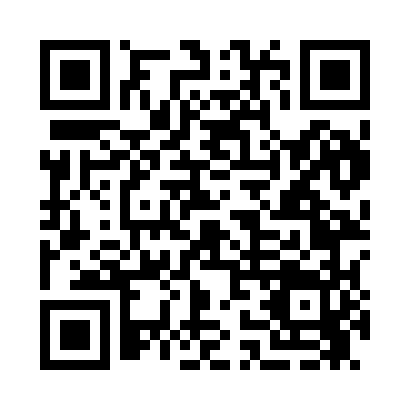 Prayer times for Abbato, California, USAWed 1 May 2024 - Fri 31 May 2024High Latitude Method: Angle Based RulePrayer Calculation Method: Islamic Society of North AmericaAsar Calculation Method: ShafiPrayer times provided by https://www.salahtimes.comDateDayFajrSunriseDhuhrAsrMaghribIsha1Wed4:496:081:004:477:539:132Thu4:476:071:004:477:549:143Fri4:466:061:004:487:559:154Sat4:456:051:004:487:569:165Sun4:436:041:004:487:579:176Mon4:426:031:004:487:579:187Tue4:416:021:004:487:589:208Wed4:396:011:004:487:599:219Thu4:386:001:004:498:009:2210Fri4:375:591:004:498:019:2311Sat4:365:581:004:498:029:2412Sun4:345:571:004:498:039:2513Mon4:335:561:004:498:049:2714Tue4:325:551:004:498:049:2815Wed4:315:551:004:508:059:2916Thu4:305:541:004:508:069:3017Fri4:295:531:004:508:079:3118Sat4:285:521:004:508:089:3219Sun4:275:521:004:508:089:3320Mon4:265:511:004:518:099:3421Tue4:255:501:004:518:109:3622Wed4:245:501:004:518:119:3723Thu4:235:491:004:518:129:3824Fri4:225:481:004:518:129:3925Sat4:215:481:004:528:139:4026Sun4:215:471:004:528:149:4127Mon4:205:471:014:528:159:4228Tue4:195:461:014:528:159:4329Wed4:195:461:014:528:169:4430Thu4:185:461:014:538:179:4431Fri4:175:451:014:538:179:45